Strensall with Towthorpe Parish Council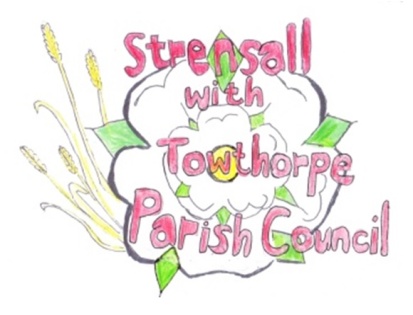 Rainbow Centre, Robert Wilkinson School, West End, Strensall, YORK, YO32 5UH.Tel: 01904 491569	Email: clerk.strensallpc@talktalk.netChairman  Councillor Keith MarquisMINUTES of The Parish Council Planning Committee Meeting held on Tuesday 13th January 2015 at 6.30pm in the Village Hall, Strensall  PRESENTCllrs Chapman (Chair) Marquis, Maher, Chambers, Scott and Plant:1.	APOLOGIESNone received2.	DECLARATIONS OF INTERESTNone3.	MINUTESThe minutes of the meeting on 9th December had been circulated and were approved.  The Chairman signed these as a true and correct record Resolution P130115/014.	ONGOING ISSUES(a)	The Tannery – there were new documents placed on City Council website in relation to PROW. Photographs were also produced showing the installation of an air release valve for the pressurized sewer pipe and is located between the footbridge and the Grade II listed John Carr bridge for which no apparent approval have been given.	Cllr Chambers, on behalf of FIDB, appraised the committee of the current situation in relation to the boundaries.	It was agreed that a letter be sent to the Planning Officer and Conservation Officer requesting information of the above installation. It was later mentioned that complaints had been received about the footbridge surface in icy conditions. It was stated that some residents are avoiding using the footbridge and resorting to cross the river via the John Carr Bridge which has no footpath. Until such time as the footbridge is adopted is the developer responsible for ensuring the walkway is safe to use and what salt/grit can be applied to the surface of the footbridge Resolution P130115/2(b)	S 106 payments – The Clerk and Cllr Chapman had spoken with Dave Meigh from City Council regarding outstanding S106 payments already received by them and not released to the Parish Council.  He confirmed release of approximately £15,000 by the end of the month and would check Bonneycroft and others on his way back to York.(c)	VDS/Neighbourhood Plan meeting scheduled for Monday 19th January.  The books relating to the application procedure had been returned by Cllr Benson and were available for any Cllr to read. City of York Council Officers Caroline Strudwick and Rebecca Harrison had confirmed their invitation to this meeting and attendance.5.	PLANNING APPLICATIONS	(a)	14/02793/FUL – proposed continued use of land for coach and 		bus storage and maintenance –Forest Hill Farm, Pottery Lane                	 The Parish Council object on the following planning grounds:-(a)	whilst the Parish Council would wish to support local employers, the amount of buses now stored on the site are detrimental to the openness  of the countryside.  Any planning approval should include screening with semi mature evergreens to mitigate this at an early date.(b)	the deteriorating state of the road and verges on Pottery Lane from the depot to Sheriff Hutton Road junction would benefit from passing places being constructed to save the edges from total disintegration(c)	Should provision be made for on-site toilet facilities for staff. The emptying of on-board toilets of suitably equipped coaches is not mentioned. Are coaches/buses now cleaned on site and how does this affect the drainage?(d)	The Parish Council would refer the Planning Officer to 09/00725/FUL – delegated report which allows up to five coaches which would mean a total of 29 coaches, some of which are double deckers, intruding on the countryside view.  I refer to points 4.1, 4.2, 4.3 and 4.4 of the said approval which the Parish Council see as still relevant to the present situation.(e)	The previous highways consultation referred to hours of operation as 8.00am to 6.00pm Monday to Saturday.  The Parish Council would request that hours are agreed and made part of any approval conditions and that no movement on a Saturday after 6.00pm or on a Sunday through Strensall is permitted. The route taken by the coaches has added to the already serious congestion problems in Strensall village. Following the expansion of the Business Park at Sheriff Hutton the traffic flow has increased dramatically since the initial approval was given for the Forest Hill Farm site in 2009.(f)	Photographs taken on 9th January 2015 are attached showing the view of Forest Hill Farm from Pottery Lane. A photo of the adjacent drainage ditch is also enclosed.6.	PLANNING DECISIONS:	(a)	14/02326/FUL – single storey rear extension to 21 Princess 			Road – APPROVED	(b)	14/02365/FUL – two storey extension to side of 17 Thompson 		Drive – APPROVED		(c)	14/02492/FUL – variations of approval conditions for Robert 		Wilkinson Academy – APPROVED	(d)	14/02353/FUL – retention of two storey detached 				dwelling and erection of detached garage at    					Golden Grove Cottage, Sheriff Hutton Road - APPROVED7.	NEXT MEETING	There being no other business the meeting closed at 7.15pm.  The next meeting will be on Tuesday 27th January 2015 at 7.00pm Signed …………………………………Chairman27TH January 2015